VSTUPNÍ ČÁSTNázev moduluPěchováníKód modulu82-m-3/AM75Typ vzděláváníOdborné vzděláváníTyp moduluodborný praktickýVyužitelnost vzdělávacího moduluKategorie dosaženého vzděláníH (EQF úroveň 3)L0 (EQF úroveň 4)M (EQF úroveň 4)Skupiny oborů82 - Umění a užité umění23 - Strojírenství a strojírenská výroba41 - Zemědělství a lesnictvíKomplexní úlohaDomovní zvonekKvětinový stolekRenesanční svícenZávěs na dveřeZrcadloKovaná židleStojanový věšákVývěsní štítVěšák na zeďKovaná růžeKorouhvičkaProfesní kvalifikaceKovář ruční
(kód: 21-016-H)
Kovář strojní
(kód: 21-015-H)
Opravář strojů a zařízení
(kód: 23-001-H)
Stavební zámečník
(kód: 36-059-H)
Umělecký kovář
(kód: 82-003-H)
Umělecký zámečník
(kód: 82-004-H)
Zemědělský kovář
(kód: 41-030-H)
Platnost standardu od05. 09. 2018Obory vzdělání - poznámky82-51-H/01 Umělecký kovář a zámečník, pasíř82-51-L/01  Uměleckořemeslné zpracování kovů41-56-H/01 Lesní mechanizátor41-45-M/01 Mechanizace a služby41-56-H/02 Opravář lesnických strojů41-55-H/01 Opravář zemědělských strojů41-54-H/01 Podkovář a zemědělský kovář23-55-H/02 Karosář23-55-H/01 Klempíř23-57-H/01 Kovář23-68-H/01 Mechanik opravář motorových vozidel23-51-H/01 Strojní mechanikDélka modulu (počet hodin)32Poznámka k délce moduluPlatnost modulu od30. 04. 2020Platnost modulu doVstupní předpokladyŽák vhodně používá technologii ohřevu materiálu pro ruční tváření kovů za tepla, uplatňuje správný postoj při práci, dodržuje BOZP při ručním tváření kovů za tepla.JÁDRO MODULUCharakteristika moduluCílem modulu je získání vědomostí a dovedností při nácviku, užití a osvojování si technologického postupu tváření kovů za tepla – pěchování. Žáci se naučí postupy pěchování včetně správné volby pomůcek, přípravků a nástrojů, seznámí se s riziky při pěchování a využitím zásad BOZP. Získání těchto znalostí a dovedností žákovi rozšíří možnosti tvarovat materiál dle daných požadavků a svých představ.Očekávané výsledky učeníOčekávané výsledky učení vycházejí z profesní kvalifikace Umělecký kovář (kód: 82-003-H), Umělecký zámečník (kód: 82-004-H)Žák:zvolí vhodný postup pěchování připraví pracoviště k pěchovánípřipraví vhodné pomůcky, přípravky a nástroje na pěchovánízvolí správný ohřev pro úspěšné pěchovánívyužívá technologický postup pěchovánívyhodnotí případnou chybu pěchovánířídí případného pomocníka při pěchovánívyhodnocuje rizika při práci a dodržuje hygienu práceKompetence ve vazbě na NSK82-003-H Umělecký kovář:Volba postupu práce, způsobu zpracování, nástrojů, pomůcek a materiálů pro ruční zhotovování užitkových a dekorativních výrobků uměleckého kovářstvíObsluha kovářských výhní a pecí82-004-H Umělecký zámečník:Volba postupu práce, způsobu zpracování, nástrojů, pomůcek a materiálů pro ruční zhotovování užitkových a dekorativních výrobků uměleckého zámečnictvíObsluha kovářských výhní a pecíObsah vzdělávání (rozpis učiva)technologický postup pěchovánízpůsoby pěchováníurčování kvality a závad pěchovánípomůcky, přípravky, nářadírizika při práciUčební činnosti žáků a strategie výukyUčební činnost žáka:aplikuje technologický postupe pěchovánípoužívá možné způsoby pěchováníposuzuje kvalitu a možné závady pěchovánívhodně používá pomůcky, přípravky, nářadí předchází možným rizikům při prácisleduje ukázku vyučujícíhoreaguje na dotazy učitele odborného výcvikustanovuje vhodný technologický postup pěchovánízvolí vhodný materiál na daný výkovek dle výkresurealizuje zvolený druh pěchování podle stanoveného postupuvyhodnotí kvalitu vytvořeného pěchovánídodržuje BOZP  Podle výkresu žák napěchuje materiál a tvoří: hlavu hřebuhlavu šrouburozšíří materiál za zachování stejné tloušťkyzvětší daný průměr.Ve výuce se doporučuje kombinovat níže uvedené metody výuky.Metody slovní:monologické metody (popis, vysvětlení, výklad)dialogické metody (rozhovor, diskuze)Metody názorné demonstrace:předvedení technologického postupu pěchovánípozorování demonstraceMetody praktické:nácvik praktických dovednostíZařazení do učebního plánu, ročníkV případě předmětového uspořádání výuka probíhá ve vyučovacím předmětu odborný výcvik, odborná praxe, praktické vyučování.Doporučuje se vyučovat v prvním ročníku.VÝSTUPNÍ ČÁSTZpůsob ověřování dosažených výsledkůPraktické zkoušeníKritéria hodnoceníŽáci jsou hodnoceni podle následujících kritérií:správnost zvolené technologie pěchovánívolba vhodných pomůcek, přípravků, nástrojůsamostatnostorganizace pracovištěkvalita provedené prácerozměrová a tvarová správnost porovnáním s výkresovou dokumentacídodržení BOZP a POHodnocení:Výborný – žák splnil všechna požadovaná kritéria bez připomínek – tvar a rozměry odpovídají výkresové dokumentaciChvalitebný – žák splnil všechna požadovaná kritéria, práce vykazuje nepodstatné nedostatky Dobrý – žák splnil všechna požadovaná kritéria, práce vykazuje drobné nedostatky Dostatečný – žák splnil všechna požadovaná kritéria, ale práce vykazuje nedostatky, ale je použitelnáNedostatečný – žák nesplnil dané požadavky   Prospěl – žák splnil kritéria kvality s hodnocením minimálně dostatečnýNeprospěl – žák je hodnocen známkou nedostatečný – nesplnil v dostatečné kvalitě a parametrech zadaný úkolDoporučená literaturaJÍCHA, Antonín. Volné ruční kování: učební text pro 1. a 2. ročník středních odborných učilišť – učební obor 53-72-2 strojní kovář. Praha: Státní nakladatelství technické literatury, 1986. FROLEC, Ivo. Kovářství. Praha: Grada, 2003. Řemesla, tradice, technika. ISBN 80-247-0611-3.PoznámkyObsahové upřesněníOV NSK - Odborné vzdělávání ve vztahu k NSKMateriál vznikl v rámci projektu Modernizace odborného vzdělávání (MOV), který byl spolufinancován z Evropských strukturálních a investičních fondů a jehož realizaci zajišťoval Národní pedagogický institut České republiky. Autorem materiálu a všech jeho částí, není-li uvedeno jinak, je Zdeněk Vítek. Creative Commons CC BY SA 4.0 – Uveďte původ – Zachovejte licenci 4.0 Mezinárodní.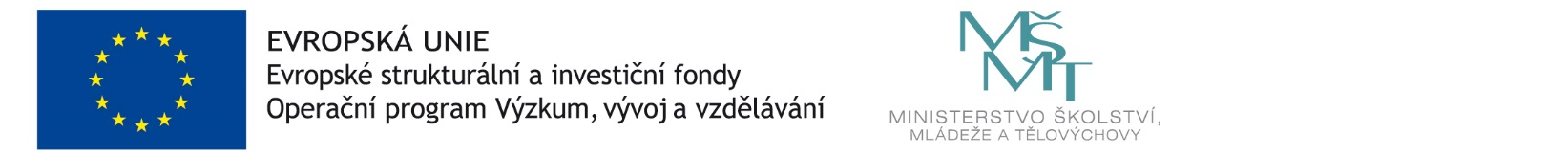 